Washing hands can keep you healthy and prevent the spread of infections from one person to the next.TrueFalseGerms, including viruses, can spread from other people or surfaces when youwash your hands after coughing, sneezing or blowing your nose.touch a surface that has been cleaned and disinfected.wash your hands after physical contact with others.touch your eyes, nose, and mouth with unwashed hands.If wearing gloves or a face mask, always 			 after removing them.take a quick rest breakwash your handsstore them in a toolboxtouch your eyes, nose, and mouth with unwashed handsIf soap and water is not readily available, wipe your hands on any fabric, like your jeans or a towel.rinse them with water.use an alcohol-based hand sanitizer with at least 60% alcohol.wash your hands at a later time.General hygiene practices to observe throughout the workday includecover your mouth and nose with a tissue when you cough or sneeze or use the inside of your elbow.keep frequently touched common work surfaces clean.do not reuse single-use PPE like one-time use face masks or disposable gloves.all of the above. Washing hands can keep you healthy and prevent the spread of infections from one person to the next.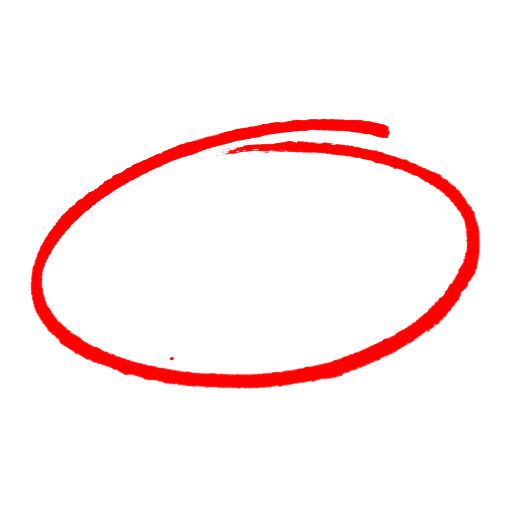 TrueFalseGerms, including viruses, can spread from other people or surfaces when youwash your hands after coughing, sneezing or blowing your nose.touch a surface that has been cleaned and disinfected.wash your hands after physical contact with others.touch your eyes, nose, and mouth with unwashed hands.If wearing gloves or a face mask, always 			 after removing them.take a quick rest breakwash your handsstore them in a toolboxtouch your eyes, nose, and mouth with unwashed handsIf soap and water is not readily available, wipe your hands on any fabric, like your jeans or a towel.rinse them with water.use an alcohol-based hand sanitizer with at least 60% alcohol.wash your hands at a later time.General hygiene practices to observe throughout the workday includecover your mouth and nose with a tissue when you cough or sneeze or use the inside of your elbow.keep frequently touched common work surfaces clean. do not reuse single-use PPE like one-time use face masks or disposable gloves.all of the above.SAFETY MEETING QUIZSAFETY MEETING QUIZ